I hereby authorise the University of Galway Payroll & Expenses Office to make the necessary adjustments as outlined above to my next payment.  I understand and agree that it is my responsibility to ensure the necessary deduction is being processed from my salary each month/week.Please see information about the charities on the Payroll & Expenses website under voluntary deductions.	
 Staff Member Signature	Date of Request*Staff member signature is not required if this form is emailed from your University of Galway email address
Please email this form to payroll@universityofgalway.ie Or Post the form to address Payroll Office, The Quadrangle, University of Galway, University Road, Galway.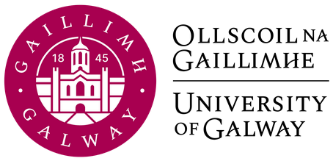 CHARITY CONTRIBUTION AUTHORISATION FORM v2STAFF NAME:  	STAFF Payroll NUMBER:	Type of DeductionAction RequestDeduction AmountPer Pay PeriodAn Ciste Carthanachta (Local Charities) (765)   NEW   AMEND   STOP€ Galway University Foundation (718)  NEW  AMEND  STOP€ Galway Hospice Weekly Draw (786)  NEW  STOP   € 5.51 Monthly Paid   € 1.27 Monthly Paid